Ngày soạn…/…/…Ngày dạy: …/…/…CHỦ ĐỀ 4. RÈN LUYỆN BẢN THÂN (15 TIẾT)YÊU CẦU CẦN ĐẠT:Sau khi tham gia chủ đề này, HS: Nhận ra ảnh hưởng của các yếu tố bên ngoài như tiếp thị, quảng cáo đến quyết định chi tiêu cá nhân để có quyết định phù hợp. Lập được kế hoạch kinh doanh của bản thân phù hợp với lứa tuổi Thể hiện được sự tự chủ trong các mối quan hệ trong đời sống và trên mạng xã hội. Rèn luyện được năng lực tự chủ, lập kế hoạch và tổ chức thực hiện, giao tiếp, hợp tác, giải quyết vấn đề; phẩm chất trách nhiệm, trung thực, nhân ái.*********************Tiết 37. Sinh hoạt dưới cờ - Tọa đàm: Ảnh hưởng của tiếp thị, quảng cáo đối với việc mua sắm và tiêu dùng”I. MỤC TIÊU:Sau khi tham gia hoạt động này, HS:Thể hiện được ý kiến, quan điểm của mình về việc tiêu dùng trong đời sống xã hội hiện đại. Chia sẻ được kinh nghiệm tiêu dùng của mình về các khía cạnh như: các mặt hàng thường mua sắm, các kênh bán hàng uy tín, các cách mua sắm đạt hiệu quả,... II. THIẾT BỊ DẠY HỌC VÀ HỌC LIỆU1. Đối với TPT, BGH và GVTPT chuẩn bị địa điểm, hệ thống âm thanh, phông nền và trang thiết bị phục vụ cho buổi toạ đàm. GV hướng dẫn lớp trực tuần chuẩn bị kịch bản toạ đàm, nội dung buổi toạ đàm (những mặt hàng HS thường mua sắm, những kênh bán hàng uy tín, những thuận lợi và khó khăn khi mua sắm trên các kênh bán hàng trực tuyến, những kinh nghiệm mua sắm hiệu quả,...).  Lập danh sách và mời khách mời tham gia buổi toạ đàm trước khi tổ chức 1 tuần. Nếu rõ mục đích, yêu cầu và nội dung buổi toạ đàm để khách mời chuẩn bị. GV tư vấn cho HS lựa chọn các tiết mục văn nghệ, tranh ảnh liên quan đến nội dung toạ đàm. Tư vấn cho lớp trực tuần chọn MC2. Đối với HSLớp trực tuần xây dựng kịch bản cho buổi toạ đàm. HS được chọn làm MC tập dẫn chương trình buổi toạ đàm. Chuẩn bị tranh ảnh, đoạn phim ngắn liên quan đến nội dung toạ đàm. Chuẩn bị và luyện tập các tiết mục văn nghệ liên quan đến chủ đề đã được phân công. III. TIẾN TRÌNH TỔ CHỨC HOẠT ĐỘNGHoạt động 1. Chào cờ, sơ kết thi đua tuần và phổ biến nhiệm vụ tuần mớia. Mục tiêu: HS nắm được kết quả rèn luyện và thi đua tuần trước, kế hoạch cho tuần học tập tiếp theo.b. Nội dung: GV báo cáo và tổng kết, lên kế hoạch tuần sau, HS lắng nghe.c. Sản phẩm: HS nắm được kết quả, cố gắng và lên kế hoạch học tập, rèn luyện tốt hơn cho tuần tiếp theo.d. Tổ chức thực hiện: - GV chủ nhiệm lớp trực tuần lên đánh giá, nhận xét và tổng kết và xếp hạng kết quả thi đua học tập và rèn luyện của các lớp trong tuần qua, tuyên dương các lớp có kết quả thi đua đứng đầu toàn trường.- Tổng phụ trách phổ biến các hoạt động đoàn đội trong tuần tới.Hoạt động 2. Tọa đàm: Xu hướng tiêu dùng của giới trẻ hiện naya. Mục tiêu: Thông qua buổi tọa đàm, HS biết được xu hướng tiêu dùng hiện nay của giới trẻ.b. Nội dung: BTC tổ chức tọa đàm với khách mời, HS lắng nghe, tương tác.c. Sản phẩm: HS lắng nghe tích cực, nắm được xu hướng giới trẻ và có định hướng phù hợp cho bản thân.d. Tổ chức thực hiện: - Lớp trực tuần biểu diễn văn nghệ. - MC phát biểu để dẫn về buổi toạ đàm. - MC giới thiệu chủ trì buổi toạ đàm và các khách mời của buổi toạ đàm, nếu có. - MC mời người chủ trì điều hành buổi toạ đàm, yêu cầu mọi người lắng nghe và tham gia tích cực. - Người chủ trì điều phối hoạt động toạ đàm: mời khách mời và HS chia sẻ quan điểm của mình về xu hướng tiêu dùng của giới trẻ hiện nay. - Người chủ trì cùng HS tổng kết về xu hướng tiêu dùng của giới trẻ hiện nay. - GV hoặc TPT tổng kết: Xu hướng tiêu dùng của giới trẻ hiện nay có nhiều điểm khác so với trước đây. Đặc biệt, với sự phát triển của công nghệ thông tin, việc mua sắm của giới trẻ trở nên tiện lợi hơn, nhanh hơn trên các kênh mua bán trực tuyến.ĐÁNH GIÁ- Sự tham gia của HS trong buổi toạ đàm. - Yêu cầu HS nêu cảm nhận và thu hoạch của bản thân sau khi tham gia toạ đàm.HOẠT ĐỘNG TIẾP NỐI- HS chia sẻ suy nghĩ, cảm xúc về xu hướng tiêu dùng hiện nay của giới trẻ và những ảnh hưởng của chúng đối với việc mua sắm, tiêu dùng của con người.Ngày soạn…/…/…Ngày dạy: …/…/… Tiết 38. HĐ giáo dục – Người tiêu dùng thông thái (tiết 1)I. MỤC TIÊU1. Kiến thứcSau khi tham gia hoạt động này, HS:- HS liệt kê được các hình thức tiếp thị, quảng cáo thường gặp trong đời sống.- Nhận ra được một số hình thức tiếp thị, quảng cáo trong đời sống. 2. Năng lựcNăng lực chung:Năng lực tự chủ và tự học trong tìm tòi khám phá.Năng lực giao tiếp và hợp tác trong trình bày, thảo luận và làm việc nhóm.Năng lực riêng: Nhận biết được các hình thức tiếp thị, quảng cáo hiện nay.Nhận thức được sự ảnh hưởng của tiếp thị, quảng cáo đến quyết định chi tiêu của bản thân.3. Phẩm chất: Trách nhiệm, trung thực và nhân ái.II. THIẾT BỊ DẠY HỌC VÀ HỌC LIỆU1. Đối với GVSGK hoạt động trải nghiệm, hướng nghiệp 8Một số video clip hoặc hình ảnh về tiếp thị, quảng cáo. Máy tính, máy chiếu (nếu có). 2. Đối với HSSHS Hoạt động trải nghiệm, hướng nghiệp 8Giấy trắng khổ A3 hoặc A4, bút chì, thước kẻ. Kinh nghiệm về những lần mua sắm của bản thân. III. TIẾN TRÌNH DẠY HỌCA. HOẠT ĐỘNG KHỞI ĐỘNGa. Mục tiêu: GV tạo tâm thế hào hứng cho HS thông qua việc xem video quảng cáo về gà rán.b. Nội dung: GV tổ chức cho HS xem video quảng cáo, trả lời câu hỏic. Sản phẩm: HS hoàn thành nhiệm vụ GV đề ra.d. Tổ chức thực hiện: Bước 1: GV chuyển giao nhiệm vụ học tập- GV chiếu video quảng cáo về gà rán cho HS xem:https://www.youtube.com/watch?v=yEeuQC_5xUo - Sau khi xem, GV yêu cầu HS: Nêu những suy nghĩ và cảm nhận của bản thân về những video clip quảng cáo này? (gợi ý: chất lượng hình ảnh của video clip, nội dung quảng cáo, cảm xúc của em,...).- GV đặt câu hỏi: Nêu suy nghĩ về ảnh hưởng của tiếp thị, quảng cáo đến người tiêu dùng?Bước 2: HS thực hiện nhiệm vụ học tập- Cả lớp tập trung xem đoạn quảng cáo, suy nghĩ và đưa ra những quan điểm riêng của cá nhân về đoạn quảng cáo này.- GV quan sát, hướng dẫn HS thực hiện nhiệm vụ.Bước 3, 4: Báo cáo, đánh giá kết quả thực hiện nhiệm vụ- GV cho HS nêu cảm nhận về video quảng cáo và anh hưởng của tiếp thị, quảng cáo đến người tiêu dùng.- GV nhận xét, đánh giá, dẫn dắt HS vào bài học: Người tiêu dùng thông thái (tiết 1)B. HOẠT ĐỘNG HÌNH THÀNH KIẾN THỨC – TÌM HIỂU VỀ ẢNH HƯỞNG CỦA TIẾP THỊ, QUẢNG CÁOa. Mục tiêu: Thông qua hoạt động, HS:- HS liệt kê được các hình thức tiếp thị, quảng cáo thường gặp trong đời sống. - HS nhận ra được ảnh hưởng của tiếp thị, quảng cáo đến quyết định chi tiêu của người tiêu dùng. - HS chia sẻ được việc mua sắm của bản thân và rút ra được những bài học kinh nghiệm về việc mua sắm do ảnh hưởng của tiếp thị, quảng cáo. b. Nội dung: GV tổ chức cho HS làm việc nhóm, lần lượt thực hiện các nhiệm vụ:Chia sẻ về các hình thức tiếp thị, quảng cáo mà em biếtChỉ ra hình thức tiếp thị, quảng cáo được nói đến và ảnh hưởng của nó đối với nhân vật Hà trong tình huống của nhiệm vụ 2.Kể về một trường hợp mua sắm của em hoặc người thân do ảnh hưởng của tiếp thị, quảng cáo.c. Sản phẩm: HS hoàn thành nhiệm vụ được giao.d. Cách thức tiến hành: C. HOẠT ĐỘNG LUYỆN TẬPa. Mục tiêu: HS vận dụng kiến thức đã học vào bài tập thực hành.b. Nội dung: GV chiếu câu hỏi, HS suy nghĩ nhanh và trả lời.c. Sản phẩm: HS đưa ra câu trả lời đúng.d. Cách thức tiến hành: Bước 1: GV chuyển giao nhiệm vụ học tập- GV chiếu câu hỏi, yêu cầu HS nhớ lại kiến thức đã học, xử lí tình huống:Câu 1. Có các hình thức tiếp thị, quảng cáo nào? A. qua tư vấn, nói chuyện trực tiếp.B. qua các sự kiện, buổi ra mắt sản phẩm.C. qua các chương trình khuyến mại.D. Cả A, B, C đều đúngCâu 2. Điền từ/ cụm từ thích hợp vào chỗ chấm....Với sự phát triển nhanh của công nghệ thông tin, các hình thức tiếp thị, quảng cáo tiếp cận người dùng một cách nhanh chóng và thường có sự kết nối với nhau, cùng lúc đưa thông tin về một sản phẩm nhằm tác động đến ..... người tiêu dùng trong khoảng thời gian ngắn nhất.A. cảm giác               B. Thị lực           C. thị hiếu              D. thị giácCâu 3: Nguyên nhân nào khiến việc mua sắm bị thất bại:A. Không tìm hiểu nguồn gốc, chất lượng của sản phẩm.B. Thiếu kinh nghiệm mua sắm onlineC. Tin tưởng hoàn toàn vào nội dung quảng cáo.D. Cả A, B, C đều đúngCâu 4: Người tiêu dùng cần phải như thế nào để mua sắm hiệu quả:A. vội vàng, quyết đoánB. chậm rãi, từ tốnC. chủ động, bình tĩnhD. Cả A, B, C đều saiBước 2: HS thực hiện nhiệm vụ học tập- HS tiếp nhận nhiệm vụ, thảo luận và chia sẻ kết quả trước lớp.- GV quan sát, hướng dẫn, hỗ trợ HS (nếu cần thiết).Bước 3: Báo cáo kết quả thực hiện hoạt động- GV mời đại diện HS trình bày kết quả:Bước 4. Đánh giá kết quả thực hiện nhiệm vụ- GV nhận xét, đánh giá, chuyển sang nhiệm vụ mới.D. HOẠT ĐỘNG VẬN DỤNGa. Mục tiêu: HS vận dụng kiến thức để đóng vai, xử lí tình huống trong cuộc sống.b. Nội dung: GV chiếu tình huống, HS chia nhóm đóng vai và xử líc. Sản phẩm: HS đưa ra cách xử lí phù hợp, thể hiện người có trách nhiệm.d. Cách thức tiến hành:Bước 1: GV chuyển giao nhiệm vụ học tập- GV chiếu tình huống cụ thể và yêu cầu: Quỳnh đi siêu thị để mua đồ dùng học tập. Quỳnh dự định mua một hộp bút nhưng cuối cùng Quỳnh đã mua ba hộp vì gian hàng đang có chương trình khuyến mãi mua ba hộp được tặng thêm một hộp kẹo cao su.- GV yêu cầu HS chỉ ra ảnh hưởng của tiếp thị, quảng cáo dẫn đến quyết định chi tiêu của nhân vật trong tình huống trên. Bước 2: HS thực hiện nhiệm vụ học tập- HS lắng nghe, tiếp nhận và thực hiện nhiệm vụ.- GV quan sát, hướng dẫn, hỗ trợ HS (nếu cần thiết).Bước 3: Báo cáo kết quả thực hiện hoạt động- GV mời HS chia sẻ kết quả thực hiện nhiệm vụ.- GV yêu cầu các HS khác lắng nghe, nhận xét, nêu ý kiến bổ sung (nếu có).Bước 4. Đánh giá kết quả thực hiện nhiệm vụ- GV nhận xét, đánh giá thái độ tham gia các hoạt động của HS.- GV kết thúc tiết học.* HƯỚNG DẪN VỀ NHÀ:Ôn tập lại kiến thức đã học: Nhận ra được một số hình thức tiếp thị, quảng cáo trong đời sống và đưa ra cách chi tiêu hợp lí cho bản thân.Chuẩn bị cho tiết Sinh hoạt lớp.Ngày soạn…/…/…Ngày dạy: …/…/…Tiết 39. SHL –  Chia sẻ cách rèn luyện kĩ năng chi tiêu phù hợp của mình trước tác động của tiếp thị, quảng cáo.Hoạt động 1. Sơ kết tuần và thông qua kế hoạch tuần sauMục tiêu: HS nắm được kết quả của mình cũng như của lớp đã đạt được trong tuần qua, biết được nội dung tuần tiếp theo.b. Nội dung – Tổ chức thực hiện:- GVCN mời lớp trưởng báo cáo kết quả của lớp trong tuần qua- Các tổ trưởng báo cáo và nhận xét kết quả học tập, rèn luyện của các thành viên trong nhóm.- GV chủ nhiệm nhận xét, đánh giá và triển khai nhiệm vụ tuần sau.Hoạt động 2. Sinh hoạt theo chủ đềa. Mục tiêu: - HS chia sẻ được những việc làm cụ thể để rèn luyện kĩ năng chi tiêu phù hợp của mình trước những tác động của tiếp thị, quảng cáo. - GV thu nhận được thông tin phản  hồi về kết quả thực hiện hoạt động vận dụng của HS.b. Nội dung – Tổ chức thực hiện:- GV khích lệ HS trong nhóm chia sẻ về:Những điều học hỏi được qua tiết Sinh hoạt dưới cờ về nội dung “Xu hướng tiêu dùng của giới trẻ hiện nay”.Những việc đã làm để rèn luyện kĩ năng chi tiêu của bản thên trước tác động của tiếp thị, quảng cáo.Những khó khăn cần khắc phục để hạn chế tác động của tiếp thị, quảng cáo đối với việc chi tiêu, mua sắm của bản thân.Ý kiến nhận xét của GV, các thành viên trong gia đình về những việc em đã làm.Cảm xúc của em khi chi tiêu hợp lí trước những tác động của tiếp thị, quảng cáo.- GV gửi yêu cầu HS trong lớp lắng nghe các bạn chia sẻ để học tập hoặc trao đổi kinh nghiệm.- GV khen ngợi những HS đã thực hiện tốt việc rèn luyện kĩ năng ra quyết định chi tiêu của bản thân trước tác động của tiếp thị, quảng cáo.Ngày soạn…/…/…Ngày dạy: …/…/…CHỦ ĐỀ 4. RÈN LUYỆN BẢN THÂN (15 TIẾT) Tiết 40. Sinh hoạt dưới cờ - Diễn tiểu phẩm về tiếp thị, quảng cáo và tiêu dùngI. MỤC TIÊU:Sau khi tham gia hoạt động này, HS:Nhận biết được một số cách tiếp thị, quảng cáo sản phẩm trong đời sống. Nhận ra được ảnh hưởng, tác động của tiếp thị, quảng cáo đối với việc mua sắm, tiêu dùng trong tiểu phẩm. Rút ra được kinh nghiệm ứng xử cho bản thân trước các hình thức tiếp thị, quảng cáo đối với việc mua sắm và tiêu dùng. Rèn luyện được kĩ năng thiết kế, tổ chức, đánh giá hoạt động; phẩm chất tiết kiệm, trách nhiệm. II. THIẾT BỊ DẠY HỌC VÀ HỌC LIỆU1. Đối với TPT, BGH và GVTPT chuẩn bị địa điểm, hệ thống âm thanh, phông nền và trang thiết bị phục vụ hoạt động. TPT/GVCN hướng dẫn lớp trực tuần chuẩn bị kịch bản cho tiểu phẩm. Tư vấn cho HS chọn MC. Phân công HS các lớp xây dựng kịch bản và diễn tiểu phẩm. Tư vấn cho HS lựa chọn các tiểu phẩm để diễn trong tiết Sinh hoạt dưới cờ: Các tiểu phẩm thể hiện được những tình huống tiếp thị quảng cáo khác nhau, tác động đến những đối tượng người tiêu dùng khác nhau. Với mỗi tiểu phẩm, HS sẽ nhận diện được những vấn đề sau: cách tiếp thị, quảng cáo; nội dung tiếp thị, quảng cáo; đối tượng của tiếp thị, quảng cáo; cách ứng xử khi tiếp cận với tiếp thị, quảng cáo. Tư vấn cho HS lựa chọn các tiết mục văn nghệ đan xen trong buổi biểu diễn. 2. Đối với HSHS lớp trực tuần xây dựng kịch bản cho buổi biểu diễn. HS lớp được phân công xây dựng kịch bản tiểu phẩm và luyện tập diễn kịch. Luyện tập các tiết mục văn nghệ múa, hát đan xen trong Sinh hoạt dưới cờ. HS được chọn làm MC tập dẫn chương trình buổi biểu diễn. Chuẩn bị trang phục và đạo cụ cần thiết cho tiểu phẩm. III. TIẾN TRÌNH TỔ CHỨC HOẠT ĐỘNGHoạt động 1. Chào cờ, sơ kết thi đua tuần và phổ biến nhiệm vụ tuần mớia. Mục tiêu: HS nắm được kết quả rèn luyện và thi đua tuần trước, kế hoạch cho tuần học tập tiếp theo.b. Nội dung: GV báo cáo và tổng kết, lên kế hoạch tuần sau, HS lắng nghe.c. Sản phẩm: HS nắm được kết quả, cố gắng và lên kế hoạch học tập, rèn luyện tốt hơn cho tuần tiếp theo.d. Tổ chức thực hiện: - GV chủ nhiệm lớp trực tuần lên đánh giá, nhận xét và tổng kết và xếp hạng kết quả thi đua học tập và rèn luyện của các lớp trong tuần qua, tuyên dương các lớp có kết quả thi đua đứng đầu toàn trường.- Tổng phụ trách phổ biến các hoạt động đoàn đội trong tuần tới.Hoạt động 2. Diễn tiểu phẩm về tiếp thị, quảng cáo và tiêu dùnga. Mục tiêu: Thông qua buổi sinh hoạt, HS:- Nhận diện được một số hình thức tiếp thị, quảng cáo thường gặp trong đời sống, đồng thời nhận thức được ảnh hưởng của tiếp thị, quảng cáo đối với việc mua sắm và tiêu dùng của con người. - Rút ra được những bài học ứng xử cho bản thân khi tiếp cận với tiếp thị, quảng cáo trong đời sống.b. Nội dung: BTC tổ chức buổi biểu diễn, HS lắng nghe tích cực, tương tác.c. Sản phẩm: HS nắm được nội dung tiểu phẩm, rút ra bài học ứng xử cho bản thân.d. Tổ chức thực hiện: - MC giới thiệu các tiết mục văn nghệ mở đầu cho hoạt động sinh hoạt theo chủ đề. - MC phát biểu để dẫn về chương trình. - MC giới thiệu khách mời và thành phần tham dự. - MC giới thiệu các tiểu phẩm theo kịch bản chương trình. HS các lớp diễn các tiểu phẩm theo lời giới thiệu của MC. - Mời một số HS nêu cảm nhận và những điều rút ra được sau khi xem tiểu phẩm về tiếp thị, quảng cáo và tiêu dùng. - TPT hoặc GV tổng kết: Trong cuộc sống, có rất nhiều hình thức tiếp thị, quảng cáo hấp dẫn. Do vậy, chúng ta cần bình tĩnh để nhận diện các loại tiếp thị, quảng cáo, từ đó có cách ứng xử và đưa ra quyết định tiêu dùng hợp lí để tránh những tác động tiêu cực của tiếp thị, quảng cáo. Gợi ý nội dung tiểu phẩmVừa đi học về, mẹ đã vội vàng kéo Mai vào khoe: “Con xem này, hôm nay mẹ mua được mấy cái này hay lắm!”. Mẹ vừa nói vừa lôi ra mấy hộp thuốc rất to và vui vẻ giải thích: “Đây là hàng xách tay từ nước ngoài do người quen của cô làm cùng chỗ mẹ mang về, lại đang được giảm giá tận 50%. Nghe cô ấy giới thiệu là xịn và tốt lắm nên mẹ đã mua 2 hộp thuốc bổ cho bà nội, bà ngoại và một hộp chữa bệnh đau mỏi xương khớp của mẹ”. Mai cầm một hộp thuốc lên và chăm chú đọc những dòng chữ tiếng Anh để tìm thông tin sản xuất của sản phẩm nhưng không thấy, chỉ thấy ghi công dụng của thuốc. Mai quay ra nói với mẹ: “Mẹ ơi, con không thấy thông tin của nhà sản xuất. Hiện nay, hàng xách tay trên thị trường có nhiều mặt hàng không đảm bảo. Con nghĩ sản phẩm này chưa chắc đã an toàn khi sử dụng, thậm chí còn gây hại cho sức khoẻ vì nguồn gốc không rõ ràng ạ”. Mẹ vẫn khẳng định là cô đồng nghiệp rất đáng tin cậy. Thấy vậy, Mai cầm hộp thuốc khác lên xem lại một lần nữa nhưng vẫn không thấy thông tin. Mai nghiêm túc khẳng định với mẹ số thuốc này không rõ nguồn gốc và khuyên mẹ nên trả lại cho người bán hàng. Lúc này mặt mẹ mới tỏ ra nghiêm trọng. Mẹ vội vàng gọi điện cho cô bán hàng nhưng thuê bao không liên lạc được. Mẹ thẫn thờ ngồi xuống vì 3 hộp thực phẩm chức năng này khá đắt tiền. Mai lại gần bên mẹ nhẹ nhàng nói: “Không sao đâu mẹ, đây cũng là bài học kinh nghiệm. Lần sau, khi mua hàng gì mẹ nên xem xét kĩ các thông tin trên sản phẩm để biết nguồn gốc xuất xứ và truy xuất khi cần. Hơn nữa, mẹ không nên mua hàng qua giới thiệu mà hãy đến cửa hàng, siêu thị hoặc hoặc các địa chỉ được cấp phép kinh doanh các mặt hàng mẹ muốn mua thì sẽ đảm bảo hơn ạ”. Mẹ quay ra thở dài: “Ừ, mẹ cũng sơ suất. Cứ tưởng người quen thì không cần đề phòng. Từ giờ trở đi mẹ sẽ cẩn thận hơn”.ĐÁNH GIÁ- Yêu cầu một số HS nêu cảm xúc và những điều rút ra được sau khi tham gia buổi biểu diễn tiểu phẩm. HOẠT ĐỘNG TIẾP NỐI- Suy ngẫm về các cách ứng xử trong tiểu phẩm và vận dụng chúng trong thực tiễn cuộc sống.Ngày soạn…/…/…Ngày dạy: …/…/…Tuần 2 - Tiết 2. HĐ giáo dục – Người tiêu dùng thông thái (tiết 2)I. MỤC TIÊU1. Kiến thứcSau khi tham gia hoạt động này, HS:- Nhận ra ảnh hưởng của các yếu tố bên ngoài như tiếp thị, quảng cáo đến quyết định mua sắm của cá nhân và thể hiện được kĩ năng ra quyết định chi tiêu phù hợp trước những ảnh hưởng của chúng. - Rèn luyện được năng lực tự chủ, hợp tác và giao tiếp, lập kế hoạch và tổ chức các hoạt động, phẩm chất trách nhiệm. 2. Năng lựcNăng lực chung:Năng lực tự chủ và tự học trong tìm tòi khám phá.Năng lực giao tiếp và hợp tác trong trình bày, thảo luận và làm việc nhóm.Năng lực riêng: Nhận biết được các hình thức tiếp thị, quảng cáo hiện nay.Nhận thức được sự ảnh hưởng của tiếp thị, quảng cáo đến quyết định chi tiêu của bản thân.3. Phẩm chất: Trách nhiệm, trung thực và nhân ái.II. THIẾT BỊ DẠY HỌC VÀ HỌC LIỆU1. Đối với GVSGK hoạt động trải nghiệm, hướng nghiệp 8Một số video clip hoặc hình ảnh về tiếp thị, quảng cáo. Máy tính, máy chiếu (nếu có). 2. Đối với HSSHS Hoạt động trải nghiệm, hướng nghiệp 8Giấy trắng khổ A3 hoặc A4, bút chì, thước kẻ. Kinh nghiệm về những lần mua sắm của bản thân. III. TIẾN TRÌNH DẠY HỌCA. HOẠT ĐỘNG KHỞI ĐỘNGa. Mục tiêu: GV tạo tâm thế hào hứng cho HS thông qua tổ chức chơi trò chơib. Nội dung: GV đặt câu hỏi, các nhóm liệt kê đáp án trả lời.c. Sản phẩm: HS đưa ra được các hình thức tiếp thị, quảng cáo khác nhau.d. Tổ chức thực hiện: Bước 1: GV chuyển giao nhiệm vụ học tập- GV chia lớp thành 2 nhóm theo 2 dãy bàn, các bạn trao đổi, thảo luận ghi vào giấy A3 các loại hình thức tiếp thị, quảng cáo mà em biết. Sau 3 phút thảo luận và ghi đáp án, các nhóm lên gián kết quả trên bảng, GV kiểm tra, đội nào có nhiều đáp án đúng hơn là đội dành chiến thắng.Bước 2: HS thực hiện nhiệm vụ học tập- HS tích cực tham gia trò chơi, suy nghĩ về các hình thức tiếp thị, quảng cáo.- GV tổ chức cho HS chơi trò chơi.Bước 3, 4: Báo cáo, đánh giá kết quả thực hiện nhiệm vụ- GV tuyên bố đội dành chiến thắng.- GV nhận xét, đánh giá, dẫn dắt HS vào bài học: Người tiêu dùng thông thái (tiết 2)B. HOẠT ĐỘNG HÌNH THÀNH KIẾN THỨC – THỰC HÀNH KĨ NĂNG RA QUYẾT ĐỊNH CHI TIÊU PHÙ HỢP TRƯỚC VỀ ẢNH HƯỞNG CỦA TIẾP THỊ, QUẢNG CÁOa. Mục tiêu: Thông qua hoạt động, HS:- HS vận dụng được kiến thức, kinh nghiệm mới về ảnh hưởng của tiếp thị, quảng cáo từ đó đề xuất cách xử lí tình huống một cách hợp lí. - Củng cố hiểu biết về những tác động của tiếp thị, quảng cáo đến tâm lí mua sắm của khách hàng. - Rèn luyện được kĩ năng quyết định mua sắm, chi tiêu hợp lí trước tác động của tiếp thị, quảng cáo. b. Nội dung: GV tổ chức cho HS làm việc nhóm, HS thảo luận hình thành kiến thứcc. Sản phẩm: HS hoàn thành nhiệm vụ được giao.d. Cách thức tiến hành: C. HOẠT ĐỘNG LUYỆN TẬP – VẬN DỤNGa. Mục tiêu: - HS vận dụng được những kiến thức, kinh nghiệm mới đã thu nhận được để rèn luyện kĩ năng chi tiêu phù hợp trước ảnh hưởng của tiếp thị, quảng cáo. - Rèn luyện được phẩm chất trách nhiệm, năng lực phân tích, phán đoán, thực hành, vận dụng cho HS.b. Nội dung: GV chiếu câu hỏi, HS suy nghĩ nhanh và trả lời.c. Sản phẩm: HS ghi lại kết quả báo cáo.d. Cách thức tiến hành: Bước 1: GV chuyển giao nhiệm vụ học tập- GV yêu cầu và hướng dẫn HS thực hiện các nhiệm vụ sau: + Thực hành rèn luyện kĩ năng ra quyết định chi tiêu trước những ảnh hưởng của tiếp thị, quảng cáo để trở thành người tiêu dùng thông thái. + Ghi lại minh chứng của quá trình rèn luyện (nhật kí, chụp ảnh, quay video clip,...) để chia sẻ trên lớp.Bước 2: HS thực hiện nhiệm vụ học tập- HS tiếp nhận nhiệm vụ và thực hiện theo yêu cầuBước 3: Báo cáo kết quả thực hiện hoạt động- GV mời đại diện HS báo cáo kết quả thực hiện trước lớp.Bước 4. Đánh giá kết quả thực hiện nhiệm vụ- GV yêu cầu HS chia sẻ cảm xúc, những điều học hỏi được sau khi tham gia các hoạt động.- GV tổng kết: Tiếp thị, quảng cáo là hoạt động gắn liền với cuộc sống của con người và giữ vai trò nhất định trong đời sống xã hội. Tiếp thị, quảng cáo có tác động lớn đến tâm lí mua sắm, quyết định tiêu dùng của con người. Để trở thành người tiêu dùng thông thái, mỗi người nên tiếp nhận và phân tích nội dung thông tin tiếp thị, quảng cáo một cách thận trọng, kiểm tra lại thông tin của sản phẩm cũng như uy tín của nhà bán hàng, từ đó có những quyết định mua sắm phù hợp.- GV nhận xét chung về tinh thần, thái độ học tập và làm việc của HS. Tuyên dương, khen ngợi HS nhiệt tình, tích cực tham gia hoạt động và có nhiều đóng góp.* HƯỚNG DẪN VỀ NHÀ:Ôn tập lại kiến thức đã học: Rèn luyện kĩ năng ra quyết định chi tiêu trước những ảnh hưởng của tiếp thị, quảng cáo để trở thành người tiêu dùng thông thái. Chuẩn bị cho tiết Sinh hoạt lớp.Ngày soạn…/…/…Ngày dạy: …/…/…Tuần 2 - Tiết 3. SHL –  Chia sẻ kết quả vận dụng, rèn luyện kĩ năng phù hợp trước tác động của tiếp thị, quảng cáo.Hoạt động 1. Sơ kết tuần và thông qua kế hoạch tuần sauMục tiêu: HS nắm được kết quả của mình cũng như của lớp đã đạt được trong tuần qua, biết được nội dung tuần tiếp theo.b. Nội dung – Tổ chức thực hiện:- GVCN mời lớp trưởng báo cáo kết quả của lớp trong tuần qua- Các tổ trưởng báo cáo và nhận xét kết quả học tập, rèn luyện của các thành viên trong nhóm.- GV chủ nhiệm nhận xét, đánh giá và triển khai nhiệm vụ tuần sau.Hoạt động 2. Sinh hoạt theo chủ đềa. Mục tiêu: - HS chia sẻ kết quả đạt được khi thực hiện hoạt động vận dụng, rèn luyện kĩ năng chi tiêu phù hợp trước tác động của tiếp thị, quảng cáo.- GV thu thập được thông tin phản hồi về kết quả thực hiện hoạt động vận dụng của HS.b. Nội dung – Tổ chức thực hiện:- GV khích lệ HS trong nhóm chia sẻ về:Cảm nhận những điều rút ra được sau khi xem các tiểu phẩm về tiếp thị, quảng cáo và tiêu dùng.Kết quả đạt được khi thực hiện hoạt động vận dụng, rèn luyện kĩ năng chi tiêu phù hợp trước tác động của tiếp thị, quảng cáo.Những thuận lợi và khó khăn khi rèn luyện kĩ năng chi tiêu phù hợp trước những tác động của tiếp thị, quảng cáo.- GV gửi yêu cầu HS trong lớp lắng nghe các bạn chia sẻ để học tập hoặc trao đổi kinh nghiệm.- GV khen ngợi những HS đã thực hiện tốt việc xây dựng bảng hướng dẫn tiêu dùng và rèn luyện kĩ năng chi tiêu hợp lí.Ngày soạn…/…/…Ngày dạy: …/…/…  Tiết 43. Sinh hoạt dưới cờ - Giao lưu : Vấn đề kinh doanh đối với HS THCSI. MỤC TIÊU:Sau khi tham gia hoạt động này, HS:Nhận thức được rằng HS có thể kinh doanh phù hợp với khả năng của mình. Hiểu được những việc cần làm khi bắt đầu kinh doanh. Rèn luyện được kĩ năng thiết kế, tổ chức, đánh giá hoạt động; phẩm chất kiên trì, chăm chỉ. II. THIẾT BỊ DẠY HỌC VÀ HỌC LIỆU1. Đối với TPT, BGH và GVTPT chuẩn bị địa điểm, hệ thống âm thanh, phông nền và trang thiết bị khác phục vụ cho buổi giao lưu. GV hướng dẫn lớp trực tuần chuẩn bị kịch bản cho buổi giao lưu. Nội dung buổi giao lưu có thể xoay quanh những vấn đề như: Xây dựng kế hoạch kinh doanh như thế nào? Hình thức kinh doanh? Những mặt hàng HS có thể tham gia kinh doanh? Những tấm gương kinh doanh thành công…Mời khách mời tham gia buổi giao lưu (trước khi tổ chức ít nhất 1 tuần). Nêu rõ mục đích, yêu cầu và nội dung giao lưu để khách mời chuẩn bị. Tư vấn cho HS chọn MC và các tiết mục văn nghệ đan xen trong buổi giao lưu. Phân công các lớp đặt câu hỏi khi tham gia giao lưu .2. Đối với HSHS lớp trực tuần xây dựng kịch bản cho buổi giao lưu. Các HS khác chuẩn bị nội dung để đặt câu hỏi trong buổi giao lưu HS được chọn làm MC tập dẫn chương trình. Tập các tiết mục văn nghệ đan xen trong buổi giao lưu. III. TIẾN TRÌNH TỔ CHỨC HOẠT ĐỘNGHoạt động 1. Chào cờ, sơ kết thi đua tuần và phổ biến nhiệm vụ tuần mớia. Mục tiêu: HS nắm được kết quả rèn luyện và thi đua tuần trước, kế hoạch cho tuần học tập tiếp theo.b. Nội dung: GV báo cáo và tổng kết, lên kế hoạch tuần sau, HS lắng nghe.c. Sản phẩm: HS nắm được kết quả, cố gắng và lên kế hoạch học tập, rèn luyện tốt hơn cho tuần tiếp theo.d. Tổ chức thực hiện: - GV chủ nhiệm lớp trực tuần lên đánh giá, nhận xét và tổng kết và xếp hạng kết quả thi đua học tập và rèn luyện của các lớp trong tuần qua, tuyên dương các lớp có kết quả thi đua đứng đầu toàn trường.- Tổng phụ trách phổ biến các hoạt động đoàn đội trong tuần tới.Hoạt động 2. Giao lưu với những nhà kinh doanh trẻ ở địa phươnga. Mục tiêu: HS nhận thức được mình có thể kinh doanh phù hợp với khả năng, đồng thời hiểu được những công việc cơ bản khi thực hiện việc kinh doanh. b. Nội dung: BTC tổ chức buổi giao lưu, HS lắng nghe tích cực, tương tác.c. Sản phẩm: HS biết được khả năng của bản thân trong lĩnh vực kinh doanh.d. Tổ chức thực hiện: - MC phát biểu đề dẫn về buổi giao lưu; giới thiệu chủ trì, khách mời và thành phần tham dự của buổi giao lưu - MC mời người chủ trì điều hành buổi giao lưu, yêu cầu mọi người lắng nghe và tham gia tích cực. - Người chủ trì điều hành buổi giao lưu mời khách mời chia sẻ về công việc kinh doanh của mình: Ý tưởng kinh doanh; cách hiện thực hoá ý tưởng kinh doanh; mặt hàng kinh doanh; những thuận lợi, khó khăn khi kinh doanh; những công việc cần thực hiện khi bắt đầu kinh doanh;.. - MC mời HS đặt câu hỏi xoay quanh vấn đề kinh doanh với HS THCS. - TPT hoặc GVCN lớp trực tuần tổng kết: Kinh doanh là hoạt động phổ biến, giữ vai trò quan trọng trong đời sống xã hội nhằm phân phối sản phẩm hàng hoá đến người tiêu dùng. Để kinh doanh thành công, điều quan trọng nhất là phải xây dựng được kế hoạch kinh doanh phù hợp và thực hiện kế hoạch đó hiệu quả. Trước và trong quá trình thực hiện việc kinh doanh cần phải học hỏi, tham khảo ý kiến từ những người đã kinh doanh thành công Kinh doanh là một công việc khá mới mẻ và khó đối với HS THCS. Tuy nhiên, các em vẫn có thể tập kinh doanh phù hợp với khả năng của mình. ĐÁNH GIÁ- Gọi một số HS nêu cảm nhận và những điều thu nhận được sau khi tham gia giao lưu. Tinh thần, thái độ tham gia của HS trong buổi giao lưu.HOẠT ĐỘNG TIẾP NỐI- HS tìm hiểu và chia sẻ những kinh nghiệm về việc kinh doanh trong thực tiễn.Ngày soạn…/…/…Ngày dạy: …/…/… Tiết 41. HĐ giáo dục – Nhà kinh doanh nhỏ (1 tiết)I. MỤC TIÊU1. Kiến thứcSau khi tham gia hoạt động này, HS:Đưa ra được ý tưởng kinh doanh. Nếu được những nội dung cơ bản của một bản kế hoạch kinh doanh. Xây dựng được bản kế hoạch kinh doanh phù hợp với bản thân. Phát triển năng lực hợp tác, năng lực tổ chức các hoạt động. 2. Năng lựcNăng lực chung:Năng lực tự chủ và tự học trong tìm tòi khám phá.Năng lực giao tiếp và hợp tác trong trình bày, thảo luận và làm việc nhóm.Năng lực riêng: Thực hiện được các nhiệm vụ với những yêu cầu khác nhau.Đánh giá được sự hợp lí/ chưa hợp lí của kế hoạch hoạt động.3. Phẩm chất: Trách nhiệm, trung thực và nhân ái.II. THIẾT BỊ DẠY HỌC VÀ HỌC LIỆU1. Đối với GVSGK hoạt động trải nghiệm, hướng nghiệp 8Máy tính, máy chiếu (nếu có). Một số hình ảnh hoặc video clip về việc kinh doanh đồ thủ công hoặc các sản phẩm khác. Máy tính, máy chiếu (nếu có). 2. Đối với HSSHS Hoạt động trải nghiệm, hướng nghiệp 8Giấy trắng khổ A0 hoặc A3, bút chì, thước kẻ. Máy tính (nếu có). III. TIẾN TRÌNH DẠY HỌCA. HOẠT ĐỘNG KHỞI ĐỘNGa. Mục tiêu: GV tạo tâm thế hào hứng cho HS thông qua việc xem một số hình ảnhb. Nội dung: GV tổ chức cho HS xem hình ảnh, trả lời câu hỏic. Sản phẩm: HS hoàn thành nhiệm vụ GV đề ra.d. Tổ chức thực hiện: Bước 1: GV chuyển giao nhiệm vụ học tập- GV chiếu một số hình ảnh cho HS xem: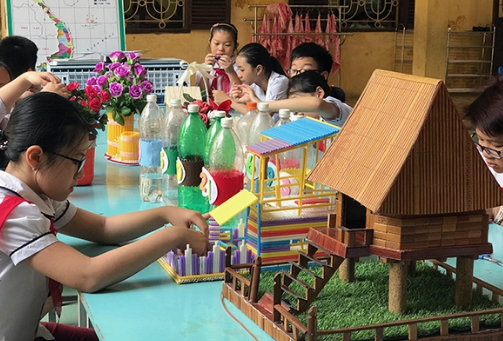 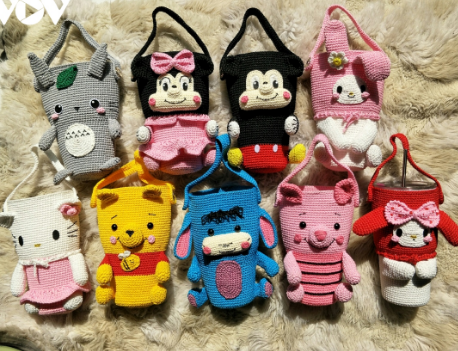 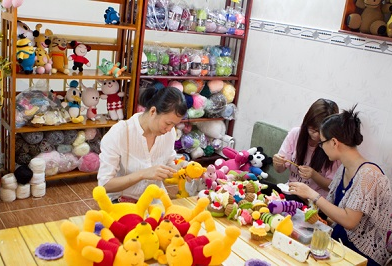 - GV đặt câu hỏi: Nêu suy nghĩ và cảm nhận của bản thân về những hình ảnh này. HS có muốn thử kinh doanh như các bạn không,...Bước 2: HS thực hiện nhiệm vụ học tập- Cả lớp tập trung xem đoạn quảng cáo, suy nghĩ và đưa ra những quan điểm riêng của cá nhân về đoạn quảng cáo này.- GV quan sát, hướng dẫn HS thực hiện nhiệm vụ.Bước 3, 4: Báo cáo, đánh giá kết quả thực hiện nhiệm vụ- Nêu cảm nhận sau khi thực hiện hoạt động xem ảnh. Nếu suy nghĩ về việc kinh doanh của HS.- GV nhận xét, đánh giá, dẫn dắt HS vào bài học: Nhà kinh doanh nhỏ (1 tiết )B. HOẠT ĐỘNG HÌNH THÀNH KIẾN THỨC Hoạt động 1. Tìm hiểu về ý tưởng kinh doanha. Mục tiêu: Thông qua hoạt động, HS:- HS hiểu được thế nào là ý tưởng kinh doanh và nếu được ý tưởng kinh doanh của nhóm - HS trong tình huống của nhiệm vụ 1 (SGK – trang 33). - HS trình bày được ý tưởng kinh doanh của mình. b. Nội dung: GV tổ chức cho HS làm việc nhóm, lần lượt thực hiện các nhiệm vụ:Tìm hiểu ý tưởng kinh doanhChia sẻ về ý tưởng kinh doanh của em.c. Sản phẩm: HS hoàn thành nhiệm vụ được giao.d. Cách thức tiến hành: C. HOẠT ĐỘNG LUYỆN TẬP – THỰC HÀNH LẬP KẾ HOẠCH KINH DOANHa. Mục tiêu: - Xác định được những nội dung cần có của một bản kế hoạch kinh doanh. - Lập và chia sẻ được bản kế hoạch kinh doanh phù hợp với bản thân. - Phát triển được năng lực hợp tác, năng lực lập kế hoạch và tổ chức hoạt động.b. Nội dung: GV hướng dẫn, HS thực hiện các nhiệm vụ:Thảo luận về những nội dung cần có trong bản kế hoạch kinh doanh.Lập và chia sẻ kế hoạch kinh doanh.c. Sản phẩm: HS lập được bảng kế hoạch kinh doanh của mình.d. Cách thức tiến hành: *Nhiệm vụ 1. Thảo luận về những nội dung cần có trong bản kế hoạch kinh doanhBước 1: GV chuyển giao nhiệm vụ học tập- GV chia HS thành các nhóm và hướng dẫn HS thảo luận về những nội dung cần có trong bản kế hoạch kinh doanh theo bảng gợi ý trong SGK – trang 33.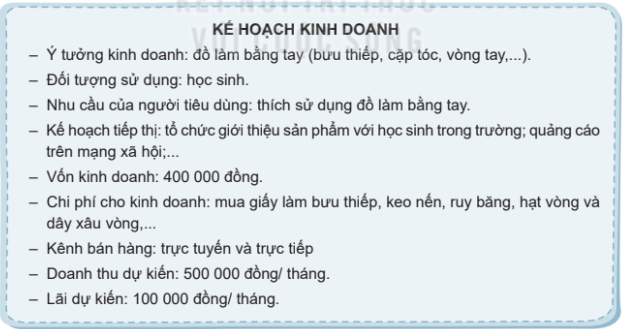 Bước 2: HS thực hiện nhiệm vụ học tập- HS tiếp nhận nhiệm vụ, thảo luận- GV quan sát, hướng dẫn, hỗ trợ HS (nếu cần thiết).Bước 3: Báo cáo kết quả thực hiện hoạt động- GV yêu cầu đại diện các nhóm trình bày trước lớp về kết quả thực hiện nhiệm vụ của nhóm mình. Yêu cầu HS trong lớp tập trung chú ý nghe các bạn trình bày để nhận xét, bổ sung ý kiến.Bước 4. Đánh giá kết quả thực hiện nhiệm vụ- GV nhận xét, đánh giá.- GV chốt lại: Những nội dung chủ yếu cần có trong bản kế hoạch kinh doanh bao gồm: Ý tưởng kinh doanh, đối tượng sử dụng, nhu cầu của người tiêu dùng, kế hoạch tiếp thị, nguồn vốn kinh doanh và các khoản chi phí cho kinh doanh, kênh bán hàng, doanh thu và lãi dự kiến.*Nhiệm vụ 2. Lập và chia sẻ kế hoạch kinh doanhBước 1: GV chuyển giao nhiệm vụ học tập- GV chia HS thành các nhóm và hướng dẫn HS thảo luận để lập kế hoạch kinh doanh theo những gợi ý sau: + Đưa ra ý tưởng kinh doanh. + Xác định đối tượng hướng tới + Tìm hiểu nhu cầu của khách hàng. + Xây dựng kế hoạch tiếp thị. + Tìm nguồn vốn và xác định số vốn kinh doanh. + Tính toán chi phí cho các khoản cần chi. + Xác định kênh bán hàng. + Dự kiến doanh thu và tiền lãi.Bước 2: HS thực hiện nhiệm vụ học tập- HS lập kế hoạch kinh doanh phù hợp với điều kiện thực tiễn.Bước 3: Báo cáo kết quả thực hiện hoạt động- GV gọi đại diện một số nhóm HS trình bày trước lớp bản kế hoạch kinh doanh của mình/ nhóm mình. Yêu cầu HS trong lớp tập trung chú ý nghe các bạn trình bày để nhận xét, bổ sung ý kiến.Bước 4. Đánh giá kết quả thực hiện nhiệm vụ- GV tổng hợp và kết luận Hoạt động 2: Kế hoạch kinh doanh có ý nghĩa và vai trò rất quan trọng, ảnh hưởng trực tiếp tới sự thành bại trong hoạt động kinh doanh. Kế hoạch kinh doanh giúp chúng ta xác định rõ mục tiêu, chiến lược; xác định thị trường khách hàng, đối thủ cạnh tranh, nội lực của mình, đưa ra các phương hướng kinh doanh cũng như phương thức để thực hiện các mục tiêu, chiến lược. Chính vì vậy, lập kế hoạch kinh doanh là một khâu quan trọng và không thể thiếu đối với một hoạt động kinh doanh. Bản kế hoạch kinh doanh phải được lập trước khi thực hiện hoạt động kinh doanh và phải thể hiện được các nội dung cơ bản sau: ý tưởng kinh doanh, nhu cầu của người tiêu dùng, kênh bán hàng, nguồn vốn kinh doanh, chi phí cho việc kinh doanh, kế hoạch tiếp thị sản phẩm, doanh thu và tiền lãi dự kiến; cách tổ chức hoạt động kinh doanh.- Nhận xét chung về tinh thần, thái độ tham gia hoạt động và kết quả lập kế hoạch kinh doanh của các nhóm và cá nhân. Động viên, khen ngợi những HS/ nhóm HS tích cực tham gia hoạt động và có kết quả tốt.D. HOẠT ĐỘNG VẬN DỤNG – THAM VẤN Ý KIẾN CỦA NGƯỜI THÂN VỀ KẾ HOẠCH KINH DOANH CỦA BẢN THÂNa. Mục tiêu: - HS chia sẻ được kế hoạch kinh doanh đã xây dựng với người thân. - HS điều chỉnh được kế hoạch kinh doanh của mình theo ý kiến tham vấn của người thân. - Rèn luyện được tính linh hoạt, năng lực phán đoán, thực hành, vận dụng cho HS.b. Nội dung: GV chiếu tình huống, HS chia nhóm đóng vai và xử líc. Sản phẩm: HS đưa ra cách xử lí phù hợp, thể hiện người có trách nhiệm.d. Cách thức tiến hành:Bước 1: GV chuyển giao nhiệm vụ học tập- GV yêu cầu và hướng dẫn HS thực hiện các nhiệm vụ sau: + Chia sẻ kế hoạch kinh doanh của mình với người thân. + Ghi lại minh chứng của quá trình tham vấn ý kiến của người thân và sửa chữa kế hoạch kinh doanh (nhật kí, chụp ảnh, quay video clip,...) để chia sẻ trên lớp. Bước 2: HS thực hiện nhiệm vụ học tập- HS lắng nghe, tiếp nhận và thực hiện nhiệm vụ.- GV quan sát, hướng dẫn, hỗ trợ HS (nếu cần thiết).Bước 3: Báo cáo kết quả thực hiện hoạt động- GV yêu cầu HS chia sẻ cảm xúc, những điều học hỏi được sau khi đã tìm hiểu về ý tưởng kinh doanh, những nội dung cơ bản cần có trong kế hoạch kinh doanh và xây dựng kế hoạch kinh doanh phù hợp với bản thân. Bước 4. Đánh giá kết quả thực hiện nhiệm vụ- GV nhận xét chung về tinh thần, thái độ tham gia hoạt động của HS. Tuyên dương, khen ngợi HS nhiệt tình, tích cực tham gia hoạt động và có nhiều đóng góp.- Kết luận chung: Kinh doanh là một hoạt động khá mới mẻ đối với HS THCS nhưng các em có thể thử làm. Trước khi kinh doanh chúng ta cần xây dựng một kế hoạch kinh doanh chi tiết, cẩn thận, phù hợp với khả năng của bản thân để việc kinh doanh đạt kết quả mong muốn.* HƯỚNG DẪN VỀ NHÀ:Ôn tập lại kiến thức đã học: Biết xây dựng một kế hoạch kinh doanh chi tiết, cẩn thận, phù hợp với khả năng của bản thân.Chuẩn bị nội dung cho tiết Sinh hoạt lớp.Ngày soạn…/…/…Ngày dạy: …/…/… Tiết 42. SHL –   Chia sẻ kết quả rèn luyện để trở thành nhà tiêu dùng thông tháiHoạt động 1. Sơ kết tuần và thông qua kế hoạch tuần sauMục tiêu: HS nắm được kết quả của mình cũng như của lớp đã đạt được trong tuần qua, biết được nội dung tuần tiếp theo.b. Nội dung – Tổ chức thực hiện:- GVCN mời lớp trưởng báo cáo kết quả của lớp trong tuần qua- Các tổ trưởng báo cáo và nhận xét kết quả học tập, rèn luyện của các thành viên trong nhóm.- GV chủ nhiệm nhận xét, đánh giá và triển khai nhiệm vụ tuần sau.Hoạt động 2. Sinh hoạt theo chủ đềa. Mục tiêu: - HS chia sẻ được những điều đã học hỏi được sau khi tham gia giao lưu với những nhà kinh doanh trẻ ở địa phương trong tiết Sinh hoạt dưới cờ.- HS chia sẻ được việc tham vấn ý kiến người thân về kế hoạch kinh doanh và bản kế hoạch kinh doanh sau khi đã chỉnh sửa.- GV thu thập được thông tin phản hồi về kết quả hoạt động tham vấn ý kiến của người thân về kế hoạch kinh doanh của HS.b. Nội dung – Tổ chức thực hiện:- GV khích lệ HS trong nhóm chia sẻ về:Những điều đã học hỏi được qua việc tham gia giao lưu với những nhà kinh doanh trẻ ở địa phương trong tiết Sinh hoạt dưới cờ.Chia sẻ về việc tham vấn ý kiến của người thân về bản kế hoạch kinh doanh của mình và bản kế hoạch kinh doanh sau khi điều chỉnh.Những kinh nghiệm khi tham vấn ý kiến và điều chỉnh kế hoạch kinh doanh.Cảm xúc của em khi tham vấn ý kiến của người thân về kế hoạch kinh doanh của mình và điều chỉnh kế hoạch kinh doanh.- GV gửi yêu cầu HS trong lớp lắng nghe các bạn chia sẻ để học tập hoặc trao đổi kinh nghiệm.- GV khen ngợi những HS đã xây dựng và điều chỉnh được bản kế hoạch kinh doanh hợp lí, phù hợp với lứa tuổi sau khi tham vấn.Ngày soạn…/…/…Ngày dạy: …/…/…CHỦ ĐỀ 4. RÈN LUYỆN BẢN THÂN (15 TIẾT)Tuần 4 - Tiết 1. Sinh hoạt dưới cờ - Trao đổi về sự tự chủ của giới trẻ trong các mối quan hệ trong đời sống xã hộiI. MỤC TIÊU:Sau khi tham gia hoạt động này, HS:Hiểu được thế nào là tự chủ và ý nghĩa của tự chủ trong các mối quan hệ trong đời sống xã hội. Nhận thức được những biểu hiện của sự tự chủ Hiểu được sự cần thiết và cách rèn luyện sự tự chủ trong đời sống xã hội. Rèn luyện được kĩ năng thiết kế, tổ chức, đánh giá hoạt động; phẩm chất kiên trì, chăm chỉ. II. THIẾT BỊ DẠY HỌC VÀ HỌC LIỆU1. Đối với TPT, BGH và GVTPT chuẩn bị địa điểm, hệ thống âm thanh, phông nền và trang thiết bị khác phục vụ cho buổi trao đổi. GV hướng dẫn lớp trực tuần chuẩn bị kịch bản của buổi trao đổi, nội dung trao đổi xoay quanh những vấn đề như: Thế nào là tự chủ? Vai trò của tự chủ đối với giới trẻ trong đời sống xã hội; sự tự chủ của giới trẻ hiện nay; sự cần thiết và cách rèn luyện sự tự chủ của giới trẻ trong đời sống xã hội. Mời khách mời tham gia trao đổi. Có thể mời GV trong trường có chuyên môn sâu về vấn đề này tham gia trao đổi. Tư vấn cho HS chọn MC và một số tiết mục văn nghệ đan xen trong chương trình. 2. Đối với HSXây dựng kịch bản trao đổi về sự tự chủ của giới trẻ trong các mối quan hệ trong đời sống xã hội. Chuẩn bị câu hỏi, nội dung để trao đổi với khách mời. HS được chọn làm MC tập dẫn chương trình. Tập các tiết mục văn nghệ đan xen trong buổi giao lưu. III. TIẾN TRÌNH TỔ CHỨC HOẠT ĐỘNGHoạt động 1. Chào cờ, sơ kết thi đua tuần và phổ biến nhiệm vụ tuần mớia. Mục tiêu: HS nắm được kết quả rèn luyện và thi đua tuần trước, kế hoạch cho tuần học tập tiếp theo.b. Nội dung: GV báo cáo và tổng kết, lên kế hoạch tuần sau, HS lắng nghe.c. Sản phẩm: HS nắm được kết quả, cố gắng và lên kế hoạch học tập, rèn luyện tốt hơn cho tuần tiếp theo.d. Tổ chức thực hiện: - GV chủ nhiệm lớp trực tuần lên đánh giá, nhận xét và tổng kết và xếp hạng kết quả thi đua học tập và rèn luyện của các lớp trong tuần qua, tuyên dương các lớp có kết quả thi đua đứng đầu toàn trường.- Tổng phụ trách phổ biến các hoạt động đoàn đội trong tuần tới.Hoạt động 2. Trao đổi về sự tự chủ của giới trẻ trong các mối quan hệ trong đời sống xã hộia. Mục tiêu: - HS nhận ra được sự tự chủ và vai trò của sự tự chủ đối với giới trẻ trong các mối quan hệ trong đời sống xã hội. - HS hiểu được sự cần thiết và những cách rèn luyện sự tự chủ trong công việc và trong đời sống xã hội.b. Nội dung: BTC tổ chức buổi trao đổi, trò chuyện, HS lắng nghe tích cực, tương tác thông qua hoạt động đặt câu hỏi.c. Sản phẩm: HS hiểu được bản thân và đưa ra định hướng rèn luyện để ngày càng tự chủ hơn trong các mối quan hệ đời sống xã hội.d. Tổ chức thực hiện: - MC giới thiệu các tiết mục văn nghệ mở đầu nội dung sinh hoạt theo chủ đề. - MC phát biểu đề dẫn về buổi trao đổi. - MC giới thiệu chủ trì, khách mời và thành phần tham dự của buổi trao đổi. - MC mời người chủ trì điều hành buổi trao đổi và yêu cầu mọi người lắng nghe và tham gia tích cực. - Người chủ trì điều hành buổi trao đổi: mời khách mời và HS chia sẻ quan điểm của mình về vai trò và biểu hiện của sự tự chủ, sự cần thiết và cách rèn luyện sự tự chủ trong công việc và trong đời sống. - TPT hoặc GVCN lớp trực tuần tổng kết: Tự chủ là một đức tính quan trọng, không thể thiếu đối với mỗi người trong xã hội ngày nay, đặc biệt là giới trẻ. Người tự chủ thường có phát ngôn và ứng xử phù hợp, làm việc chủ động, dứt khoát và hiệu quả. Chính vì vậy, HS cần rèn luyện để trở thành người tự chủ trong các mối quan hệ xã hội.ĐÁNH GIÁ- Mời một số HS nêu cảm nhận và những điều thu hoạch được sau khi tham gia sinh hoạt theo chủ đề - Nhận xét, đánh giá sự tham gia của HS trong tiết Sinh hoạt dưới cờ. HOẠT ĐỘNG TIẾP NỐI- HS suy ngẫm và chia sẻ về cách rèn luyện sự tự chủ của bản thân.Ngày soạn…/…/…Ngày dạy: …/…/… Tiết 47. HĐ giáo dục – Rèn luyện sự tự chủ (1 tiết)I. MỤC TIÊU1. Kiến thứcSau khi tham gia hoạt động này, HS:Xác định được những biểu hiện của sự tự chủ và thể hiện được sự tự chủ trong các mối quan hệ trong đời sống và trên mạng xã hội.Thực hiện việc rèn luyện sự tự chủ cho bản thân trong các mối quan hệ trong đời sống và trên mạng xã hội.Phát triển năng lực tự chủ, hợp tác, thiết kế và tổ chức các hoạt động, phẩm chất trách nhiệm, trung thực.2. Năng lựcNăng lực chung:Năng lực tự chủ và tự học trong tìm tòi khám phá.Năng lực giao tiếp và hợp tác trong trình bày, thảo luận và làm việc nhóm.Năng lực riêng: Thực hiện được các nhiệm vụ với những yêu cầu khác nhau.Đánh giá được sự hợp lí/ chưa hợp lí của kế hoạch hoạt động.3. Phẩm chất: Trách nhiệm, trung thực và nhân ái.II. THIẾT BỊ DẠY HỌC VÀ HỌC LIỆU1. Đối với GVSGK hoạt động trải nghiệm, hướng nghiệp 8Máy tính, máy chiếu (nếu có). Hình ảnh/ video clip về một số tấm gương tự chủ trong các mối quan hệ trong đời sống và trên mạng xã hội.2. Đối với HSSHS Hoạt động trải nghiệm, hướng nghiệp 8Giấy trắng khổ A0 hoặc A3, bút chì, thước kẻ. Máy tính (nếu có). III. TIẾN TRÌNH DẠY HỌCA. HOẠT ĐỘNG KHỞI ĐỘNGa. Mục tiêu: GV tạo tâm thế hào hứng cho HS bằng một câu chuyện về tấm gương có đức tính tự chủ.b. Nội dung: GV tổ chức cho HS đọc truyện, nêu cảm nhận ban đầu về nhân vật.c. Sản phẩm: HS bước đầu hình dung được tính tự chủ.d. Tổ chức thực hiện: Bước 1: GV chuyển giao nhiệm vụ học tập- GV chiếu nội dung câu chuyện:“Bà Tâm có người con trai đã trưởng thành tên là M. Anh là một người đi biển giỏi và là trụ cột trong gia đình. Khi bà Tâm nhận thấy con có những dấu hiệu không bình thường thì M đã nghiện ma túy từ lâu và bị nhiễm HIV/AIDS.Biết tin, bà Tâm choáng voáng, đau khổ đến mất ăn, mất ngủ bì thương con. Mặc dù rất đau đớn, nhưng bà không khóc trước mặt con và đã nén chặt nỗi đau để chăm sóc con. Bà còn tích cực giúp đỡ những người có HIV/ÁIDS khác và vận động gia đình những người này không xa lánh mà gần gũi, chăm sóc họ“.- GV đặt câu hỏi: Đọc xong câu chuyện trên, em có suy nghĩ gì về bà Tâm?Bước 2: HS thực hiện nhiệm vụ học tập- Cả lớp tập trung đọc mẩu chuyện và đưa ra những quan điểm riêng của cá nhân về nhân vật bà Tâm.- GV quan sát, hướng dẫn HS thực hiện nhiệm vụ.Bước 3, 4: Báo cáo, đánh giá kết quả thực hiện nhiệm vụ- GV gọi 1 – 2 đứng dậy chia sẻ trước lớp.- GV nhận xét, đánh giá, dẫn dắt HS vào bài học: Rèn luyện sự tự chủ (1 tiết )B. HOẠT ĐỘNG HÌNH THÀNH KIẾN THỨC – TÌM HIỂU BIỂU HIỆN CỦA SỰ TỰ CHỦ.a. Mục tiêu: Thông qua hoạt động, HS:- HS chia sẻ được những việc làm của bản thân thể hiện sự tự chủ trong các mối quan hệ trong đời sống và trên mạng xã hội.- HS xác định được những biểu hiện của sự tự chủ trong các mối quan hệ trong đời sống và trên mạng xã hội.b. Nội dung: GV tổ chức cho HS làm việc nhóm, lần lượt thực hiện các nhiệm vụ:Chia sẻ những việc làm của em thể hiện sự tự chủ trong các mối quan hệ trong đời sống và trên mạng xã hội.Thảo luận để xác định biểu hiện của sự tự chủ trong các mối quan hệ trong đời sống và trên mạng xã hội.c. Sản phẩm: HS hoàn thành nhiệm vụ được giao.d. Cách thức tiến hành: C. HOẠT ĐỘNG LUYỆN TẬP – THỰC HÀNH THỂ HIỆN SỰ TỰ CHỦ TRONG CÁC MỐI QUAN HỆ TRONG ĐỜI SỐNG VÀ TRÊN MẠNG XÃ HỘIa. Mục tiêu: - HS vận dụng được kiến thức, kinh nghiệm mới về sự tự chủ để đề xuất được cách xử lí tình huống phù hợp.- Củng cố cho HS hiểu biết về những biểu hiện của sự tự chủ trong các mối quan hệ trong đời sống và trên mạng xã hội.- Rèn luyện kĩ năng giải quyết vấn đề.b. Nội dung: GV hướng dẫn, HS thực hiện các nhiệm vục. Sản phẩm: HS sắm vai thể hiện sự tự chủ trong các tình huốngd. Cách thức tiến hành: Bước 1: GV chuyển giao nhiệm vụ học tập- GV chia HS thành các nhóm và hướng dẫn HS thảo luận về những nội dung cần có trong bản kế hoạch kinh doanh theo bảng gợi ý trong SGK – trang 33.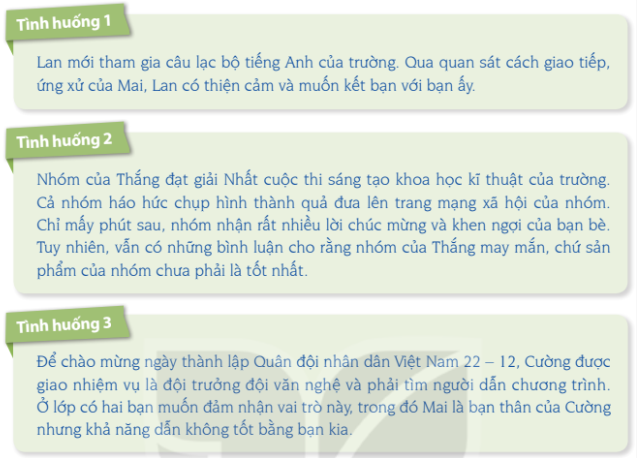 - GV chia lớp thành các nhóm, hướng dẫn HS thảo luận để đưa ra cách xử lí các tình huống trong sgk – trang 35. Sau đó xây dựng kịch bản và phân công sắm vai xử lí tình huống theo cách nhóm đã thống nhất.Bước 2: HS thực hiện nhiệm vụ học tập- HS tiếp nhận nhiệm vụ, thảo luận và thực hiện theo nhóm.- GV quan sát, hướng dẫn, hỗ trợ HS (nếu cần thiết).Bước 3: Báo cáo kết quả thực hiện hoạt động- GV mời các nhóm sắm vai xử lí tình huống theo phương án thảo luận và lựa chọn. Các nhóm khác quan sát, lắng nghe và có thể đề xuất cách xử lí khác, nếu có.- Gọi một số HS nêu những điều học hỏi được qua cách xử lí tình huống của các nhóm.Gợi ý cách xử lí:TH1. Chủ động lại nói chuyện, kết bạn Fb với các bạn để tiện theo dõi, trao đổi học hỏi lẫn nhau.TH2. Vui vẻ thả tim về bình luận tiêu cực đó và lướt qua, không quá để tâm những người luôn ganh đua và đố kị với người khác.TH3. Cường đưa kịch bản cho hai bạn, bạn nào dẫn tốt thì Cường sẽ chọn bạn đó. Cường không nên vì mối quan hệ riêng bên ngoài để ảnh hưởng đến chất lượng buổi lễ chào mừng ngày thành lập Quân đội nhân dân Việt Nam 22/12.Bước 4. Đánh giá kết quả thực hiện nhiệm vụ- GV kết luận hoạt động dựa vào ý kiến của HS và cách xử lí tình huống của các nhóm.- Nhận xét chung về kết quả thực hiện nhiệm vụ của HS. Động viên, khen ngợi những HS và nhóm HS tích cực, có kết quả hoạt động tốt.D. HOẠT ĐỘNG VẬN DỤNG – RÈN LUYỆN SỰ TỰ CHỦ TRONG CÁC MỐI QUAN HỆ TRONG ĐỜI SỐNG VÀ TRÊN MẠNG XẪ HỘI.a. Mục tiêu: - HS rèn được sự tự chủ trong các mối quan hệ trong đời sống và trên mạng xã hội.- Rèn luyện được sự chủ động, năng lực phán đoán, phân tích, thực hành và vận dụng cho HS.b. Nội dung: GV đưa ra yêu cầu, HS áp dụng kiến thức đã học để thực hiện.c. Sản phẩm: HS hoàn thành nhiệm vụ.d. Cách thức tiến hành:Bước 1: GV chuyển giao nhiệm vụ học tập- GV yêu cầu HS:+ Thực hiện việc rèn luyện sự tự chủ theo kế hoạch của bản thân.+ Ghi lại minh chứng của quá trình rèn luyện (nhật kí, chụp ảnh, quay video clip...) để chia sẻ trên lớp.Bước 2: HS thực hiện nhiệm vụ học tập- HS lắng nghe, tiếp nhận và thực hiện nhiệm vụ.- GV quan sát, hướng dẫn, hỗ trợ HS (nếu cần thiết).Bước 3: Báo cáo kết quả thực hiện hoạt động- GV yêu cầu HS chia sẻ cảm xúc, những điều học hỏi được sau khi đã tìm hiểu về sự tự chủ trong các mối quan hệ trong đời sống và trên mạng xã hội.Bước 4. Đánh giá kết quả thực hiện nhiệm vụ- GV nhận xét chung về tinh thần, thái độ tham gia hoạt động của HS. Tuyên dương, khen ngợi HS nhiệt tình, tích cực tham gia hoạt động và có nhiều đóng góp.- Kết luận chung: Tự chủ là một phẩm chất tốt cần được rèn luyện và phát huy trong cuộc sống hằng ngày. Người tự chủ sẽ có ý thức cao trong công việc, trong các mối quan hệ trong đời sống và trên mạng xã hội. Rèn luyện sự tự chủ sẽ giúp HS có lối sống đúng đắn, cư xử có đạo đức, có văn hóa, tự tin, mạnh mẽ vượt qua những khó khăn, cám dỗ trong đời sống và trên mạng xã hội. Vì vậy, mỗi HS cần rèn luyện sự tự chủ của mình để tạo lợi thế cho bản thân trong cuộc sống sau này.* HƯỚNG DẪN VỀ NHÀ:Ôn tập lại kiến thức đã học: Rèn luyện tính tự chủ của bản thân trong các mối quan hệ bên ngoài cũng như trên mạng xã hội.Chuẩn bị nội dung cho tiết Sinh hoạt lớp.Ngày soạn…/…/…Ngày dạy: …/…/…Tiết 48. SHL –  Chia sẻ về việc rèn luyện tính tự chủ của bản thân trong cuộc sống và trên mạng xã hộiHoạt động 1. Sơ kết tuần và thông qua kế hoạch tuần sauMục tiêu: HS nắm được kết quả của mình cũng như của lớp đã đạt được trong tuần qua, biết được nội dung tuần tiếp theo.b. Nội dung – Tổ chức thực hiện:- GVCN mời lớp trưởng báo cáo kết quả của lớp trong tuần qua- Các tổ trưởng báo cáo và nhận xét kết quả học tập, rèn luyện của các thành viên trong nhóm.- GV chủ nhiệm nhận xét, đánh giá và triển khai nhiệm vụ tuần sau.Hoạt động 2. Sinh hoạt theo chủ đềa. Mục tiêu: - HS chia sẻ được những điều đã học hỏi sau khi tham gia trao đổi về “Sự tự chủ của giới trẻ trong các mối quan hệ trong đời sống xã hội” ở tiết Sinh hoạt dưới cờ.- HS chia sẻ được những việc đã làm để rèn luyện sự tự chủ của bản thân trong các mối quan hệ trong đời sống và trên mạng xã hội.- HS nêu được những thuận lợi và khó khăn trong quá trình rèn luyện sự tự chủ.- GV thu thập thông tin phản hồi về quá trình rèn luyện của HS.b. Nội dung – Tổ chức thực hiện:- GV khích lệ HS trong nhóm chia sẻ về:Những điều đã học hỏi được sau khi tham gia trao đổi về “Sự tự chủ của giới trẻ trong các mối quan hệ trong đời sống xã hội” ở tiết Sinh hoạt dưới cờ.Những việc em đã làm trong quá trình rèn luyện sự tự chủ của bản thân.Những thuận lợi và khó khăn trong quá trình rèn luyện sự tự chủ.Ý kiến nhận xét của người thân về những việc em đã làm.- GV gửi yêu cầu HS trong lớp lắng nghe các bạn chia sẻ để học tập hoặc trao đổi kinh nghiệm.- GV khen ngợi những HS đã thực hiện tốt quá trình rèn luyện sự tự chủ theo kế hoạch đã xây dựng.Ngày soạn…/…/…Ngày dạy: …/…/… Tiết 49. Giao lưu: Những con người tự chủI. MỤC TIÊU:Sau khi tham gia hoạt động này, HS:Thể hiện được quan điểm của mình khi bàn luận về vấn đề tự chủ trên mạng xã hội. Sử dụng được kĩ năng tranh biện để bảo vệ hoặc thuyết phục người khác đồng ý với quan điểm của mình. Rèn luyện được kĩ năng thiết kế, tổ chức, đánh giá hoạt động; phẩm chất kiên trì, chăm chỉ, trách nhiệm. II. THIẾT BỊ DẠY HỌC VÀ HỌC LIỆU1. Đối với TPT, BGH và GVTPT chuẩn bị địa điểm, hệ thống âm thanh, phông nền và trang thiết bị khác phục vụ cho buổi diễn đàn. Phân công và tư vấn cho HS viết tham luận để tham gia diễn đàn với nội dung xoay quanh các vấn đề như: Thế nào là tự chủ trên mạng xã hội? Vì sao cần tự chủ khi tham gia mạng xã hội. Những biểu hiện của sự tự chủ trên mạng xã hội; cách rèn luyện sự tự chủ trên mạng xã hội. GV hướng dẫn lớp trực tuần chuẩn bị kịch bản của buổi diễn đàn. Tư vấn cho HS chọn MC và lựa chọn các tiết mục văn nghệ đan xen trong diễn đàn. 2. Đối với HSHS lớp trực tuần xây dựng kịch bản cho buổi diễn đàn. HS được phân công tham gia diễn đàn chuẩn bị bài tham luận. Tranh ảnh, đoạn phim ngắn cần thiết cho buổi diễn đàn. HS được chọn làm MC tập dẫn chương trình trong buổi diễn đàn. Tập văn nghệ cho buổi diễn đàn. III. TIẾN TRÌNH TỔ CHỨC HOẠT ĐỘNGHoạt động 1. Chào cờ, sơ kết thi đua tuần và phổ biến nhiệm vụ tuần mớia. Mục tiêu: HS nắm được kết quả rèn luyện và thi đua tuần trước, kế hoạch cho tuần học tập tiếp theo.b. Nội dung: GV báo cáo và tổng kết, lên kế hoạch tuần sau, HS lắng nghe.c. Sản phẩm: HS nắm được kết quả, cố gắng và lên kế hoạch học tập, rèn luyện tốt hơn cho tuần tiếp theo.d. Tổ chức thực hiện: - GV chủ nhiệm lớp trực tuần lên đánh giá, nhận xét và tổng kết và xếp hạng kết quả thi đua học tập và rèn luyện của các lớp trong tuần qua, tuyên dương các lớp có kết quả thi đua đứng đầu toàn trường.- Tổng phụ trách phổ biến các hoạt động đoàn đội trong tuần tới.Hoạt động 2. Diễn đàn: Tự chủ trên mạng xã hộia. Mục tiêu: - HS hiểu được thế nào là tự chủ trên mạng xã hội và những biểu hiện của nó. - HS thể hiện được quan điểm của mình thông qua việc tranh biện hoặc thuyết phục người khác. b. Nội dung: BTC tổ chức buổi diễn đàn, trò chuyện, HS lắng nghe tích cực, tương tác thông qua hoạt động đặt câu hỏi.c. Sản phẩm: HS biết cách sử dụng mạng xã hội hiệu quả.d. Tổ chức thực hiện: - MC giới thiệu các tiết mục văn nghệ mở đầu và phát biểu đề dẫn về buổi diễn đàn. - MC giới thiệu người chủ trì, khách mời và thành phần tham dự của buổi diễn đàn. - MC mời người chủ trì điều hành buổi diễn đàn, yêu cầu mọi người lắng nghe và tham gia tích cực. - Người chủ trì điều hành buổi diễn đàn mời HS tham luận, chia sẻ quan điểm của mình về sự tự chủ trên mạng xã hội và những biểu hiện của nó; cách rèn luyện sự tự chủ trên mạng xã hội. - TPT hoặc GVCN lớp trực tuần tổng kết: Ngày nay, mạng xã hội có ảnh hưởng lớn đến đời sống của con người bao gồm cả tích cực và tiêu cực. Vì vậy, mỗi chúng ta cần có cách ứng xử phù hợp, linh hoạt và tự chủ khi giao tiếp trên mạng xã hội để không gây ra những hậu quả đáng tiếc. Điều này đòi hỏi HS phải nhận ra được những biểu hiện của sự tự chủ trên mạng xã hội, đồng thời rèn luyện để trở thành người tự chủ. ĐÁNH GIÁ- Mời một số HS nêu cảm nhận và những điều thu hoạch được sau khi tham dự diễn đàn về sự tự chủ trên mạng xã hội. - Nhận xét, đánh giá sự tham gia của HS trong tiết Sinh hoạt dưới cờ. HOẠT ĐỘNG TIẾP NỐI- HS suy ngẫm và chia sẻ những kinh nghiệm thực tiễn của bản thân trong việc rèn luyện sự tự chủ trên mạng xã hội. Tiết 50. KIỂM TRA, ĐÁNH GIÁ CUỐI HỌC KÌ I (1 tiết)Ngày soạn…/…/…Ngày dạy: …/…/… Tiết 51. SHL –  Chia sẻ kết quả rèn luyện tính tự chủ trong cuộc sống và trên mạng xã hội.Hoạt động 1. Sơ kết tuần và thông qua kế hoạch tuần sauMục tiêu: HS nắm được kết quả của mình cũng như của lớp đã đạt được trong tuần qua, biết được nội dung tuần tiếp theo.b. Nội dung – Tổ chức thực hiện:- GVCN mời lớp trưởng báo cáo kết quả của lớp trong tuần qua- Các tổ trưởng báo cáo và nhận xét kết quả học tập, rèn luyện của các thành viên trong nhóm.- GV chủ nhiệm nhận xét, đánh giá và triển khai nhiệm vụ tuần sau.Hoạt động 2. Sinh hoạt theo chủ đềa. Mục tiêu: - HS chia sẻ được những điều đã học hỏi sau khi tham gia diễn đàn “Tự chủ trên mạng xã hội” ở tiết Sinh hoạt dưới cờ.- HS chia sẻ được những việc đã làm để rèn luyện sự tự chủ trong các mối quan hệ trong đời sống và trên mạng xã hội.- HS chia sẻ được những cảm xúc sau khi đạt được những kết quả nhất định trong việc rèn luyện sự tự chủ.- GV thu thập dược thông tin phản hồi về quá trình rèn luyện của HS.b. Nội dung – Tổ chức thực hiện:- GV khích lệ HS trong nhóm chia sẻ về:Kết quả thực hiện hoạt động nối tiếp sau khi tham gia diễn đàn “Tự chủ trên mạng xã hội”.Những kết quả đã đạt được trong việc rèn luyện sự tự chủ trong các mối quan hệ trong đời sống và trên mạng xã hội.Cảm xúc của em sau khi đạt được những kết quả đó.Ý kiến nhận xét của các thành viên trong gia đình về những thành quả em đã đạt được.- GV gửi yêu cầu HS trong lớp lắng nghe các bạn chia sẻ để học tập hoặc trao đổi kinh nghiệm.- GV khen ngợi những HS đã thực hiện tốt quá trình rèn luyện sự tự chủ theo kế hoạch đã xây dựng.- GV tổ chức cho HS đánh giá kết quả thực hiện Chủ đề 4.ĐÁNH GIÁ CHỦ ĐỀ 41. GV yêu cầu HS tự đánh giá kết quả thực hiện Chủ đề 4 theo các tiêu chí sau:Nhận ra ảnh hưởng của tiếp thị, quảng cáo đến quyết định chi tiêu cá nhân để có quyết định phù hợp.Lập được kế hoạch kinh doanh phù hợp với lứa tuổi.Nêu được ít nhất 3 biểu hiện của sự tự chủ trong các mối quan hệ trong đời sống và trên mạng xã hội.Thể hiện được sự tự chủ trong các mối quan hệ trong đời sống và trên mạng xã hội.*Đạt: Thực hiện được ít nhất 3 trong 4 chỉ tiêu.*Chưa đạt: Chỉ thực hiện được 2 tiêu chí trở xuống.2. Tổ chức cho HS đánh giá đồng đẳng trong nhóm/ tổ3. GV đánh giá chung theo hướng dẫn đánh giá thường xuyên ở phần chung.HOẠT ĐỘNG CỦA GV - HSDỰ KIẾN SẢN PHẨMNhiệm vụ 1. Chia sẻ về các hình thức tiếp thị, quảng cáo mà em biết.Bước 1: GV chuyển giao nhiệm vụ học tập- GV hướng dẫn HS thực hiện nhiệm vụ theo những gợi ý sau: + Em biết những hình thức tiếp thị, quảng cáo nào? + Em có nhận xét gì về hình thức tiếp thị, quảng cáo đó? Bước 2: HS thực hiện nhiệm vụ học tập- HS tiếp nhận nhiệm vụ và suy nghĩ.- HS chia sẻ trong nhóm về các hình thức tiếp thị, quảng cáo.- GV quan sát, hướng dẫn, hỗ trợ HS (nếu cần thiết).Bước 3: Báo cáo kết quả thực hiện hoạt động- Mời đại diện HS chia sẻ trước lớp về các hình thức tiếp thị, quảng cáo. Bước 4. Đánh giá kết quả thực hiện nhiệm vụ- GV nhận xét, giải thích và chốt lại một số hình thức tiếp thị, quảng cáo.- GV chuyển sang nhiệm vụ mới.Nhiệm vụ 2. Chỉ ra hình thức tiếp thị, quảng cáo được nói đến và ảnh hưởng của nó đối với nhân vật Hà trong tình huống của nhiệm vụ 2Bước 1: GV chuyển giao nhiệm vụ học tập- GV chiếu tình huống cho HS nắm rõ nội dung: 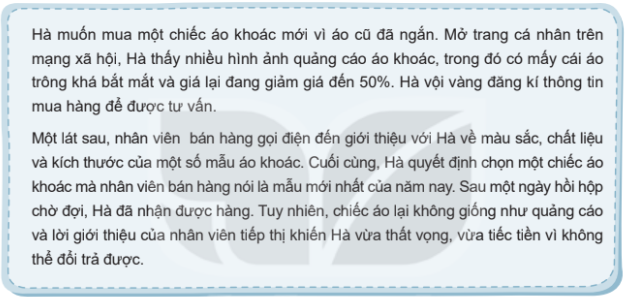 - GV yêu cầu HS làm việc nhóm, thảo luận về ảnh hưởng của tiếp thị, quảng cáo đến quyết định chi tiêu của nhân vật Hà trong tình huống trên.- GV gợi ý: + Hình thức tiếp thị, quảng cáo trong tình huống là gì?+ Ảnh hưởng của tiếp thị, quảng cáo đến quyết định chi tiêu của Hà như thế nào?Bước 2: HS thực hiện nhiệm vụ học tập- HS hình thành nhóm, thực hiện nhiệm vụ được giao.- GV quan sát, hỗ trợ HS trong quá trình thảo luận.Bước 3: Báo cáo kết quả thực hiện hoạt động- Mời đại diện một số nhóm trình bày kết quả thực hiện nhiệm vụ. Yều cầu HS trong lớp tập trung chú ý nghe các bạn trình bày để nhận xét, bổ sung ý kiến.- Gọi một số HS nhận xét và nêu những điều rút ra được qua trường hợp mua sắm do ảnh hưởng của tiếp thị, quảng cáo.Bước 4. Đánh giá kết quả thực hiện nhiệm vụ- GV nhận xét, giải thích và chốt lại.Nhiệm vụ 3. Kể về một số trường hợp mua sắm của em hoặc người thân do ảnh hưởng của tiếp thị, quảng cáo.Bước 1: GV chuyển giao nhiệm vụ học tập- GV hướng dẫn và tổ chức cho HS thực hiện nhiệm vụ theo gợi ý: + Sản phẩm mua sắm là gì? + Tiếp thị, quảng cáo đã ảnh hưởng đến quyết định mua sắm như thế nào? + Mức độ hài lòng với sản phẩm đã mua như thế nào? + Bài học kinh nghiệm rút ra trong trường hợp mua sắm này là gì?Bước 2: HS thực hiện nhiệm vụ học tập- HS hình thành nhóm, thực hiện nhiệm vụ được giao.- GV quan sát, hỗ trợ HS trong quá trình thảo luận.Bước 3: Báo cáo kết quả thực hiện hoạt động- GV tổ chức cho HS chia sẻ trong nhóm. Sau đó mời đại diện một số nhóm trình bày kết quả thực hiện nhiệm vụ và yêu cầu HS lắng nghe bạn kể để rút ra bài học cho bản thân. Bước 4. Đánh giá kết quả thực hiện nhiệm vụ- GV phân tích, tổng hợp và kết luận.Tìm hiểu về ảnh hưởng của tiếp thị, quảng cáo.- Tiếp thị, quảng cáo là hoạt động gắn liền với cuộc sống hiện đại nhằm tiếp cận, giới thiệu đến người tiêu dùng những sản phẩm mới, phù hợp với nhu cầu và thị hiếu của người tiêu dùng với các thông tin cơ bản về đặc điểm, công dụng và những ưu điểm nổi bật của sản phẩm một cách nhanh nhất. Thông qua tiếp thị, quảng cáo, người tiêu dùng đến được với sản phẩm cần thiết một cách kịp thời, đáp ứng nhu cầu của bản thân, đồng thời tiết kiệm được thời gian.- Các hình thức tiếp thị, quảng cáo:+ qua truyền hình và báo chí; + qua mạng internet và các nền tảng mạng xã hội + qua gửi email tin nhắn, gọi điện thoại; + qua tư vấn, nói chuyện trực tiếp tiếp thị, quảng cáo thông qua tổ chức các sự kiện, các buổi ra mắt sản phẩm; + qua các chương trình khuyến mại;...=> Mỗi hình thức tiếp thị, quảng cáo này đều có những ưu điểm nhất định và thường được sử dụng cho những đối tượng hoàn cảnh khác nhau. Với sự phát triển nhanh của công nghệ thông tin, các hình thức tiếp thị, quảng cáo tiếp cận người dùng một cách nhanh chóng và thường có sự kết nối với nhau, cùng lúc đưa thông tin về một sản phẩm nhằm tác động đến thị hiếu người tiêu dùng trong khoảng thời gian ngắn nhất.*Các hình thức tiếp thị, quảng cáo được nói đến và ảnh hưởng của nó đối với nhân vật Hà:- Trong tình huống, nhân vật Hà đã tiếp nhận thông tin quảng cáo thông qua mạng xã hội và tiếp thị từ nhân viên bán hàng.- Ảnh hưởng của tiếp thị, quảng cáo đến quyết định chi tiêu của Hà: Hà mua chiếc áo khoác nhưng nhận hàng là một chiếc áo không đúng như quảng cáo và lời giới thiệu của nhân viên tiếp thị.- Nguyên nhân: Chương trình quảng cáo hấp dẫn, thiếu kinh nghiệm mua sắm online, tin tưởng hoàn toàn vào nội dung quảng cáo, không tìm hiểu nguồn gốc, chất lượng của sản phẩm,...* Kể về một số trường hợp mua sắm của em hoặc người thân do ảnh hưởng của tiếp thị, quảng cáo.- HS liên hệ bản thân và chia sẻ trên lớp*Tổng kết: Có nhiều hình thức và nhiều kênh tiếp thị, quảng cáo các sản phẩm, hàng hoá nhằm giới thiệu đến người tiêu dùng một cách nhanh nhất, hấp dẫn nhất. Người tiêu dùng cần phải chủ động, bình tĩnh để tiếp nhận và phân tích thông tin tiếp thị, quảng cáo một cách thận trọng để mua sắm hiệu quả Tránh trường hợp vội vàng tiếp nhận thông tin rồi quyết định mua sắm ngay. Điều này có thể dẫn tới kết quả mua sắm không được như ý hoặc hàng hoá mua về không sử dụng được.Câu hỏi1234Đáp ánDCDCHOẠT ĐỘNG CỦA GV - HSDỰ KIẾN SẢN PHẨMBước 1: GV chuyển giao nhiệm vụ học tập- GV chia lớp thành các nhóm, yêu cầu HS đọc 4 tình huống trong SGK – trang 31, 32 và thảo luận để đưa ra cách xử lí từng tình huống. - GV đưa ra gợi ý:+ Hình thức tiếp thị, quảng cáo nào đã được sử dụng trong mỗi tình huống: Ưu điểm của hình thức tiếp thị, quảng cáo đó trong những hoàn cảnh cụ thể. + Mặt hàng được tiếp thị, quảng cáo trong các tình huống là gì? + Những thông tin tiếp thị, quảng cáo đưa ra; thông tin nào đáng tin cậy (hợp lí), thông tin nào không đáng tin cậy (vô lí)? + Cách xử lí ở mỗi tình huống để đưa ra quyết định chi tiêu hợp lí.- GV yêu cầu các nhóm xây dựng kịch bản, phân công các bạn sắm vai xử lí các tình huống theo phương án đã thống nhất trong nhóm.Bước 2: HS thực hiện nhiệm vụ học tập- HS tiếp nhận nhiệm vụ và suy nghĩ.- HS thảo luận trong nhóm cách sắm vai và xử lí tình huống.- GV quan sát, hướng dẫn, hỗ trợ HS (nếu cần thiết).Bước 3: Báo cáo kết quả thực hiện hoạt động- GV mời các nhóm sắm vai xử lí các tình huống trước lớp. Các nhóm trong lớp quan sát, lắng nghe và có thể đề xuất cách xử lí khác.Bước 4. Đánh giá kết quả thực hiện nhiệm vụ- Kết luận về cách xử lí tình huống dựa vào kết quả hoạt động của HS. - Nhận xét chung về tinh thần, thái độ tham gia hoạt động nhóm của HS. Động viên, khen ngợi những HS và nhóm HS tích cực, có kết quả hoạt động tốt.Thực hành kĩ năng ra quyết định chi tiêu phù hợp trước về ảnh hưởng của tiếp thị, quảng cáo.- Cách xử lí tình huống*Tình huống 1: Từ chối chị khéo léo, bảo chị mình có việc phải đi gấp, lần sau đi qua mình sẽ ủng hộ chị.*Tình huống 2: Hoàng nói chuyện với chị, khuyên chị từ chối mua thuốc giảm cân của bác hàng xóm vì giảm cân nhanh sẽ rất ảnh hưởng đến sức khỏe, chị chỉ cần ăn uống điều độ, tập thể dục, thể thao thì cơ thể sẽ gọn gàng, khỏe mạnh.*Tình huống 3: Hoa nên lựa chọn việc mua cả bộ ấm chén và bình hoa gốm để tặng ông. Vì vừa được giảm giá, trên bàn vừa có ấm chén vừa có bình hoa sẽ đủ bộ và đẹp hơn.*Tình huống 4: Long có thể lựa chọn mua thêm một món đồ nhỏ có thể sử dụng cho nhóm để được nhận món quà khuyến mãi.HOẠT ĐỘNG CỦA GV - HSDỰ KIẾN SẢN PHẨMNhiệm vụ 1. Tìm hiểu ý tưởng kinh doanhBước 1: GV chuyển giao nhiệm vụ học tập- GV yêu cầu HS nhận xét về ý tưởng kinh doanh của nhóm bạn Ngọc trong tình huống của Hoạt động 1 (SGK – trang 33). “Ngọc và một nhóm bạn rất thích đồ thủ công làm bằng tay như: Móc chìa khóa, dây buộc tóc, hoa cài áo,...Qua tìm hiểu thực tế, Ngọc và các bạn nhận thấy nhiều người có cùng sở thích giống mình.Sau khi bàn bạc, Ngọc cùng các bạn đưa ra ý tưởng kinh doanh những mặt hàng này“.- GV hướng dẫn HS thảo luận về ý tưởng kinh doanh của nhóm bạn Ngọc và lí do nhóm chọn ý tưởng kinh doanh này. Bước 2: HS thực hiện nhiệm vụ học tập- HS tiếp nhận nhiệm vụ và suy nghĩ.- GV quan sát, hướng dẫn, hỗ trợ HS (nếu cần thiết).Bước 3: Báo cáo kết quả thực hiện hoạt động- Mời đại diện 1 – 2 nhóm nói về ý tưởng kinh doanh của nhóm bạn Ngọc. Các nhóm khác lắng nghe, nhận xét và bổ sung ý kiến.Bước 4. Đánh giá kết quả thực hiện nhiệm vụ- GV nhận xét, đánh giá, chốt lại kiến thức- GV chuyển sang nhiệm vụ mới.Nhiệm vụ 2. Chia sẻ về ý tưởng kinh doanh của emBước 1: GV chuyển giao nhiệm vụ học tập- GV hướng dẫn, tổ chức cho HS thảo luận theo nhóm và chia sẻ ý tưởng kinh doanh của bản thân theo những gợi ý sau: + Tên ý tưởng kinh doanh. + Lí do chọn ý tưởng kinh doanh này. + Dự đoán khả năng thành công nếu thực hiện ý tưởng kinh doanh này.Bước 2: HS thực hiện nhiệm vụ học tập- HS tiếp nhận nhiệm vụ, gợi ý và thực hiện- GV quan sát, hỗ trợ HS trong quá trình học tập (nếu cần).Bước 3: Báo cáo kết quả thực hiện hoạt động- Mời một số HS nêu cảm nhận và những điều rút ra được qua phần trình bày của các nhóm.Bước 4. Đánh giá kết quả thực hiện nhiệm vụ- GV tổng hợp các ý kiến và kết luận Hoạt động 1.1. Tìm hiểu về ý tưởng kinh doanh*Tìm hiểu ý tưởng kinh doanh của nhóm Ngọc:+ Ý tưởng kinh doanh của nhóm bạn Ngọc là mở cửa hàng kinh doanh đồ làm bằng tay.+ Ý tưởng kinh doanh này được lựa chọn trên cơ sở tìm hiểu thực tế nhu cầu của các bạn trẻ về đồ làm bằng tay.*Chia sẻ ý tưởng kinh doanh của em- HS liên hệ bản thân và chia sẻ*Tổng kết HĐ1: Ai cũng có thể đưa ra ý tưởng kinh doanh cho mình. Ý tưởng kinh doanh của mọi người rất đa dạng, phong phú và thường gắn liền với nhu cầu của người tiêu dùng. Ý tưởng kinh doanh rất quan trọng đối với hoạt động kinh doanh, giúp chúng ta có định hướng hoạt động kinh doanh rõ ràng với những yếu tố khác biệt, hiệu quả so với hoạt động kinh doanh khác. Trong đó, tính mới của một ý tưởng kinh doanh tạo nên lợi thế và hiệu quả kinh doanh trong lĩnh vực này.HOẠT ĐỘNG CỦA GV - HSDỰ KIẾN SẢN PHẨMNhiệm vụ 1. Chia sẻ những việc làm của em thể hiện sự tự chủ trong các mối quan hệ trong đời sống và trên mạng xã hội.Bước 1: GV chuyển giao nhiệm vụ học tập- GV hướng dẫn và tổ chức cho HS thảo luận về những việc làm thể hiện sự tự chủ.Bước 2: HS thực hiện nhiệm vụ học tập- HS tiếp nhận nhiệm vụ và suy nghĩ.- GV quan sát, hướng dẫn, hỗ trợ HS (nếu cần thiết).Bước 3: Báo cáo kết quả thực hiện hoạt động- Mời đại diện một số nhóm chia sẻ trước lớp kết quả thực hiện nhiệm vụ 1. Các nhóm khác lắng nghe, bổ sung và nhận xét phần trình bày của bạn.- Gọi một số HS nêu cảm nhận và những điều học hỏi được qua chia sẻ của các bạn.Bước 4. Đánh giá kết quả thực hiện nhiệm vụ- GV chốt lại nhiệm vụ 1 dựa vào những chia sẻ của các nhóm.Nhiệm vụ 2. Thảo luận để xác định biểu hiện của sự tự chủ trong các mối quan hệ trong đời sống và trên mạng xã hội.Bước 1: GV chuyển giao nhiệm vụ học tập- GV chia lớp thành các nhóm và hướng dẫn, tổ chức cho HS thảo luận nhóm để xác định biểu hiện của sự tự chủ dựa vào những gợi ý của nhiệm vụ 2 (sgk – trang 34).Bước 2: HS thực hiện nhiệm vụ học tập- HS tiếp nhận nhiệm vụ, gợi ý và thực hiện- GV quan sát, hỗ trợ HS trong quá trình học tập (nếu cần).Bước 3: Báo cáo kết quả thực hiện hoạt động- GV yêu cầu đại diện nhóm trình bày trước lớp về kết quả thảo luận của nhóm mình. Yêu cầu HS trong lớp tập trung chú ý, lắng nghe các bạn trình bày để nhận xét, bổ sung ý kiến.Bước 4. Đánh giá kết quả thực hiện nhiệm vụ- GV tổng hợp các ý kiến và kết luận Hoạt động 1: Tự chủ là một phẩm chất tốt đẹp, cần có của con người, luôn được đề cao trong mọi giai đoạn phát triển của xã hội. Tự chủ được hiểu là khả năng tự mình đưa ra quyết định sáng suốt, phù hợp; tự chủ trong lời nói, suy nghĩ, tình cảm; tự chủ trong hành vi, hành động của mình. Để có được sự tự chủ, các em cần phải rèn luyện bản thân ngay từ khi còn đang học tập trong nhà trường.1. Tìm hiểu biểu hiện của sự tự chủ*Chia sẻ việc làm của em thể hiện sự tự chủ trong các mối quan hệ.- Gợi ý:+ Chủ động làm quen với bạn mới.+ Chủ động đề xuất phương án hoặc giải quyết vấn đề nảy sinh trong các mối quan hệ trong đời sống và trên mạng xã hội.+ Chủ động giúp đỡ bạn khi gặp khó khăn+ Chủ động kết bạn hoặc từ chối kết bạn trên mạng xã hội.+ Chủ động xác minh thông tin và chia sẻ thông tin trên mạng xã hội.* Xác định biểu hiện của sự tự chủ trong các mối quan hệ trong đời sống và mạng xã hội- Gợi ý:Biểu hiện của sự tự chủ trong các mối quan hệ trong đời sống:+ Bình tĩnh suy nghĩ để làm chủ cảm xúc và hành vi trong mối quan hệ.Chủ động kết bạn hoặc từ chối kết bạn.Chủ động thực hiện nhiệm vụ của bản thân trong các hoạt động chung.Chủ động tìm phương án giải quyết các vấn đề phát sinh trong các mối quan hệ; diễn đạt mạch lạc, trôi chảy, tự tin...Biểu hiện của sự tự chủ trong các mối quan hệ trên mạng xã hội:Chủ động kết bạn hoặc từ chối lời mời kết bạn.Bình luận và trả lời bình luận theo hướng tích cực.Chủ động tìm kiếm thông tin, xác minh thông tin trước khi chia sẻ thông tin.Chủ động tìm phương án và giải quyết các vấn đề phát sinh trong các mối quan hệ trên mạng xã hội.